回  执  单备注：1、回执单复印有效，凭回执预定床位。回执单填写完整后发至smlb2014@qq.com。联系电话：汪小春（0086-13480914684）；2、参会人员请自行抵达酒店。3、请于2020年2月10日前将回执发回邮箱！附：交通指南机场距离宝立方国际会议中心约15KM，出租车约45元；公交线路：机场新航站楼站m528路，至大益广场站（6站）转乘m313路，至雁盟文化产业园站（3站）下车步行210m即到宝立方会议中心。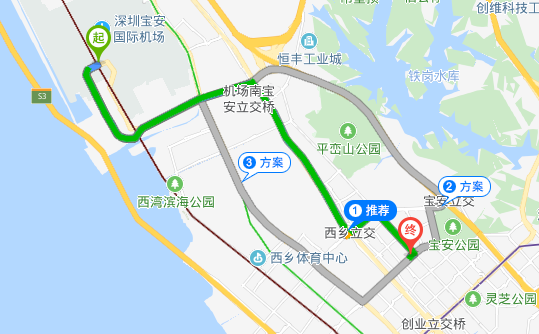 中文姓名性别年龄英文姓名国籍护照号码单位名称职务/职称通信地址邮编电话/手机电子邮箱是否住宿（     ）住宿标准：中国·深圳市深圳市宝安区新安四路198号，宝立方国际会议中心宾馆价格：标准间458元左右单人间（     ） 标准间：拼房（     ）包房（    ）入住日期：     / 02 /2020  退房日期：     / 03/2020 住宿标准：中国·深圳市深圳市宝安区新安四路198号，宝立方国际会议中心宾馆价格：标准间458元左右单人间（     ） 标准间：拼房（     ）包房（    ）入住日期：     / 02 /2020  退房日期：     / 03/2020 住宿标准：中国·深圳市深圳市宝安区新安四路198号，宝立方国际会议中心宾馆价格：标准间458元左右单人间（     ） 标准间：拼房（     ）包房（    ）入住日期：     / 02 /2020  退房日期：     / 03/2020 住宿标准：中国·深圳市深圳市宝安区新安四路198号，宝立方国际会议中心宾馆价格：标准间458元左右单人间（     ） 标准间：拼房（     ）包房（    ）入住日期：     / 02 /2020  退房日期：     / 03/2020 住宿标准：中国·深圳市深圳市宝安区新安四路198号，宝立方国际会议中心宾馆价格：标准间458元左右单人间（     ） 标准间：拼房（     ）包房（    ）入住日期：     / 02 /2020  退房日期：     / 03/2020 是否领取理事证/继续教育学分证书是否领取理事证书（    ）是否领取继续教育Ⅱ类学分证书（     ）注：需继续教育Ⅱ类学分证书者，需现场交工本费50元人民币（无发票）；需理事证书者，需现场交工本费80元人民币（无发票）。未回执说明默认无需理事证书和学分证书。是否领取理事证书（    ）是否领取继续教育Ⅱ类学分证书（     ）注：需继续教育Ⅱ类学分证书者，需现场交工本费50元人民币（无发票）；需理事证书者，需现场交工本费80元人民币（无发票）。未回执说明默认无需理事证书和学分证书。是否领取理事证书（    ）是否领取继续教育Ⅱ类学分证书（     ）注：需继续教育Ⅱ类学分证书者，需现场交工本费50元人民币（无发票）；需理事证书者，需现场交工本费80元人民币（无发票）。未回执说明默认无需理事证书和学分证书。是否领取理事证书（    ）是否领取继续教育Ⅱ类学分证书（     ）注：需继续教育Ⅱ类学分证书者，需现场交工本费50元人民币（无发票）；需理事证书者，需现场交工本费80元人民币（无发票）。未回执说明默认无需理事证书和学分证书。是否领取理事证书（    ）是否领取继续教育Ⅱ类学分证书（     ）注：需继续教育Ⅱ类学分证书者，需现场交工本费50元人民币（无发票）；需理事证书者，需现场交工本费80元人民币（无发票）。未回执说明默认无需理事证书和学分证书。